СУМСЬКА МІСЬКА РАДАVIІІ СКЛИКАННЯ XXIV (позачергова) СЕСІЯРІШЕННЯРозглянувши звернення Виконавчого комітету Сумської міської ради                    від 24 червня 2022 року № 20/03.02.02-04 та Добровольчого формування № 10 Сумської міської територіальної громади від 22 червня 2022 року № 252, відповідно до статей 6, 15 Закону України «Про оренду державного та комунального майна», пункту 28 Порядку передачі в оренду державного та комунального майна, затвердженого постановою Кабінету Міністрів України від 03 червня 2020 року № 483 «Деякі питання оренди державного та комунального майна», керуючись статтею 25, частиною п’ятою статті 60 Закону України «Про місцеве самоврядування в Україні», Сумська міська радаВИРІШИЛА:1. Внести зміни в додаток до рішення Сумської міської ради                                                  від 23 вересня 2020 року № 7392-МР «Про затвердження Переліку другого типу об’єктів комунальної власності Сумської міської територіальної громади, що підлягають передачі в оренду без проведення аукціону», доповнивши його пунктом 45 наступного змісту:2. Координацію виконання цього рішення покласти на заступника міського голови згідно з розподілом обов’язків.Сумський міський голова                                                       Олександр ЛИСЕНКОВиконавець: Клименко Юрій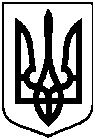 від 11 липня 2022 року № 3023-МРм. СумиПро внесення змін до рішення Сумської міської ради від 23 вересня 2020 року                 № 7392-МР «Про затвердження Переліку другого типу об’єктів комунальної власності Сумської міської  територіальної громади, що підлягають передачі в оренду без проведення аукціону» (зі змінами) (щодо                                 
__________________)45.транспортний засіб, а саме: _____________для потреб 4-го взводу  Добровольчого формування № 10 Сумської міської територіальної громади 150 батальйону 117 бригади Сил ТрО ЗСУ 